Έντυπο καταγραφής δημοσιεύσεων, αναρτημένων ανακοινώσεων και διακρίσεων ΥΔ.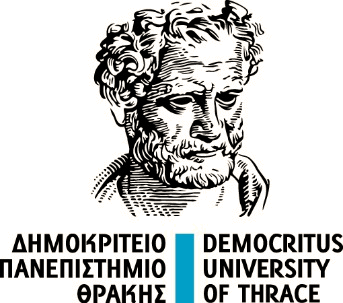 ΔΗΜΟΚΡΙΤΕΙΟ ΠΑΝΕΠΙΣΤΗΜΙΟ ΘΡΑΚΗΣΣΧΟΛΗ ΚΛΑΣΙΚΩΝ ΚΑΙ ΑΝΘΡΩΠΙΣΤΙΚΩΝ ΣΠΟΥΔΩΝΤΜΗΜΑ ΕΛΛΗΝΙΚΗΣ ΦΙΛΟΛΟΓΙΑΣ ΟΝΟΜΑΤΕΠΩΝΥΜΟ ΥΔ:Ο/Η ΥΔ	Το επιβλέπον μέλος ΔΕΠ(Ονοματεπώνυμο	(Ονοματεπώνυμουπογραφή)	υπογραφή)Αναλυτικά στοιχεία ΔημοσίευσηςΑναλυτικά στοιχεία Αναρτημένης ΑνακοίνωσηςΆλλα: Διακρίσεις ΒραβείαΥποτροφίες κ.ά.1(Συγγραφείς, Τίτλος, Χρονολογία Δημοσίευσης, Περιοδικό, Τόμος, σελ., doi,Συντελεστής απήχησης έτους δημοσίευσης)(Συγγραφείς, Τίτλος, Χρονολογία Aνακοίνωσης, Στοιχεία συνεδρίου)(Φορέας, Είδος διάκρισης, σχετικά στοιχεία)2(Συγγραφείς, Τίτλος, Χρονολογία Δημοσίευσης, Περιοδικό, Τόμος, σελ., doi,Συντελεστής απήχησης έτους δημοσίευσης)(Συγγραφείς, Τίτλος, Χρονολογία Aνακοίνωσης, Στοιχεία συνεδρίου)(Φορέας, Είδος διάκρισης, σχετικά στοιχεία)3κ.ο.κ.Σύνολο